Ejercicio nº 1.-Halla las asíntotas de la siguiente función y sitúa la curva respecto a ellas: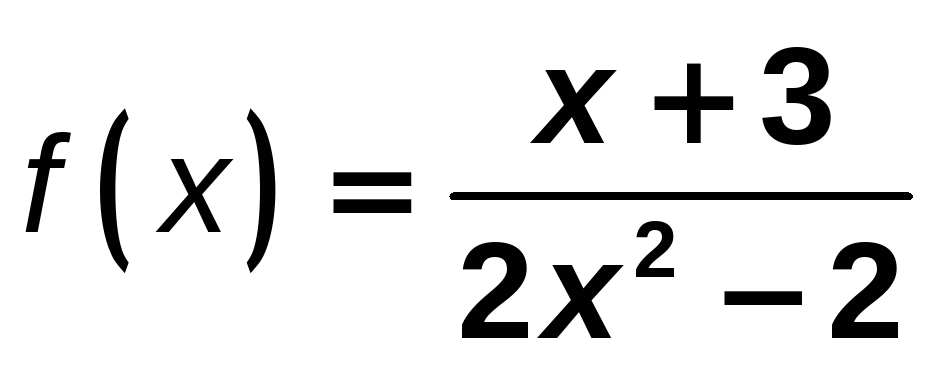  Solución:  La función tiene asíntotas verticales en x = 1 y x = -1. Estudiamos la posición de la curva respecto a las asíntotas verticales: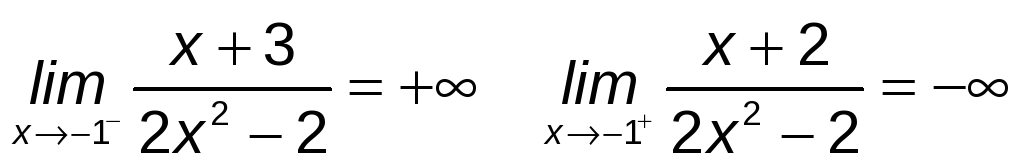 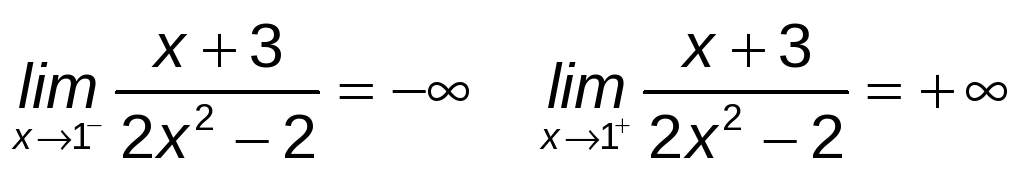 La función tiene una asíntota horizontal en y = 0: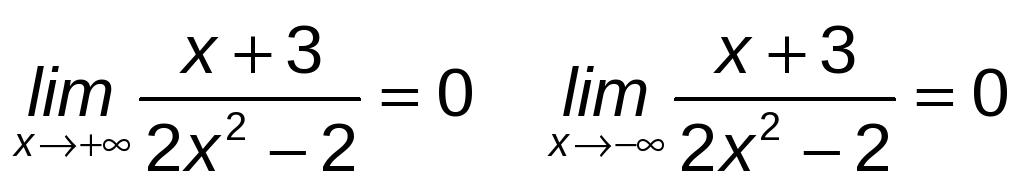 Estudiamos la posición de la curva respecto a la asíntota horizontal: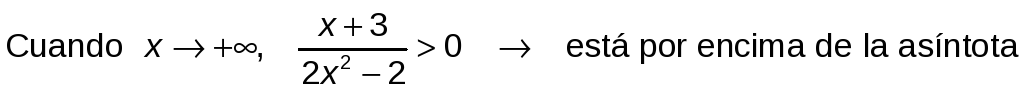 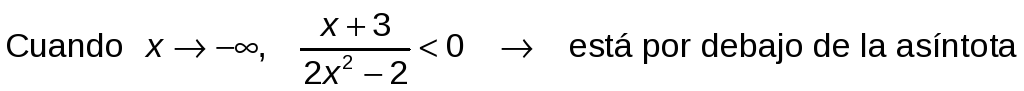 Por tanto, la posición de la curva respecto a las asíntotas es: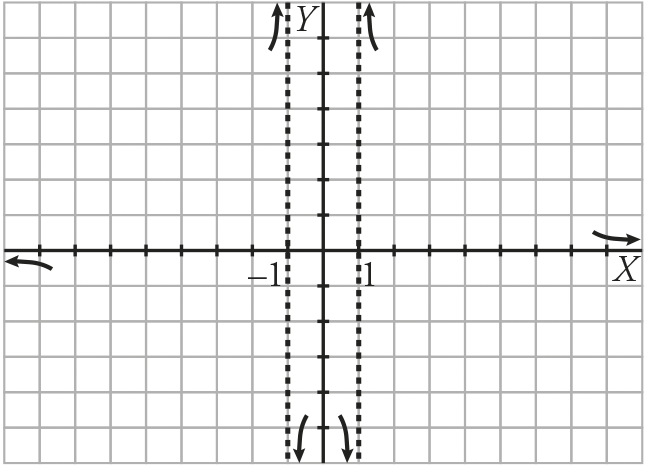 Ejercicio nº 2.-Halla las ramas infinitas de las siguientes funciones:a) y = 3x + 1b) y = log(2x-1) Solución:  a) La función no tiene asíntotas verticales, pues es continua en RTiene una asíntota horizontal, y = 0, cuando x→ -∞: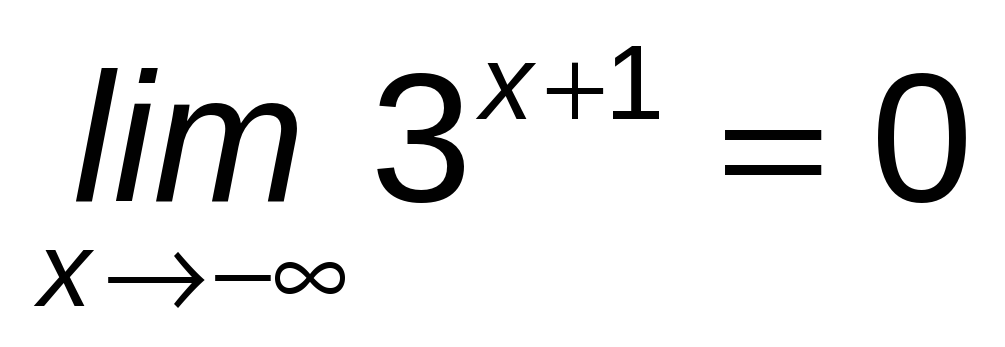 Tiene una rama parabólica cuando x → + ∞: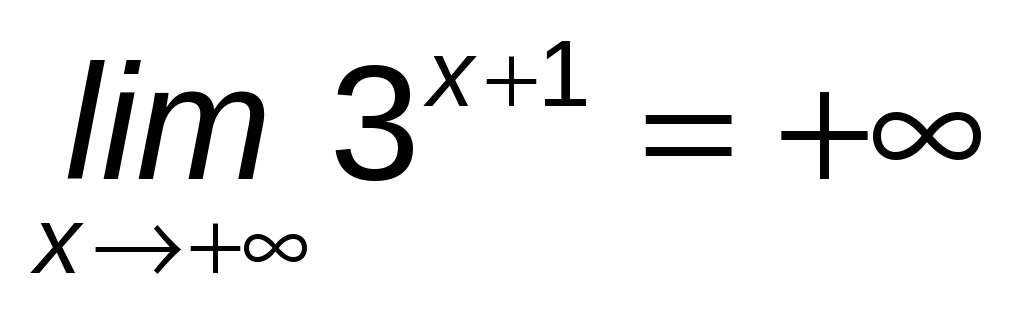 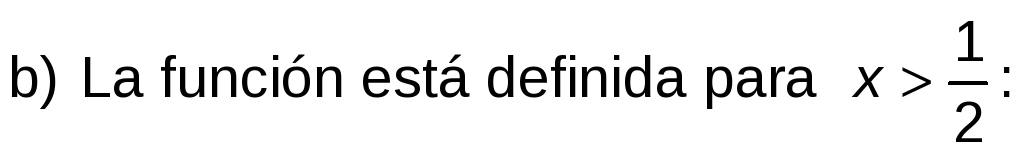 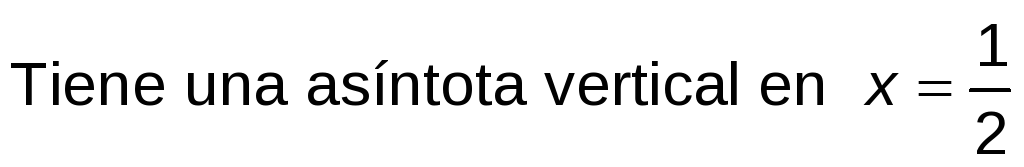 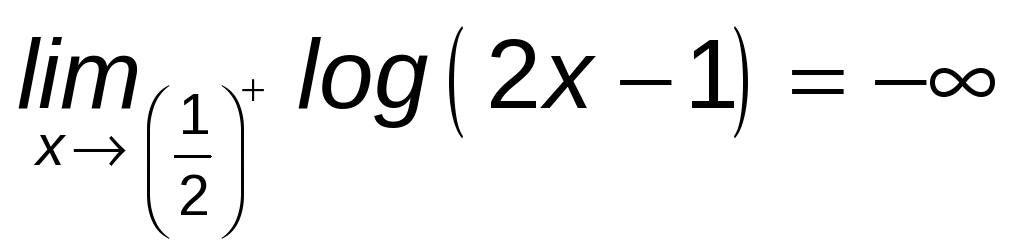 Tiene una rama parabólica cuando x→ +∞: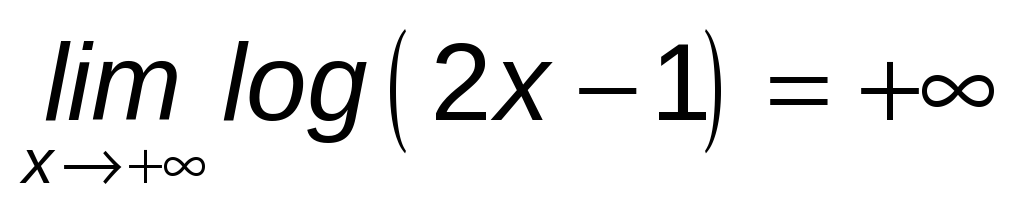 Título de la materia:MatemáticasNivel:Bachillerato 1Opción:ANombre:Grupo:Evaluación:N.º:Calificación:Fecha: